Wahl des Pfarrgemeinderates 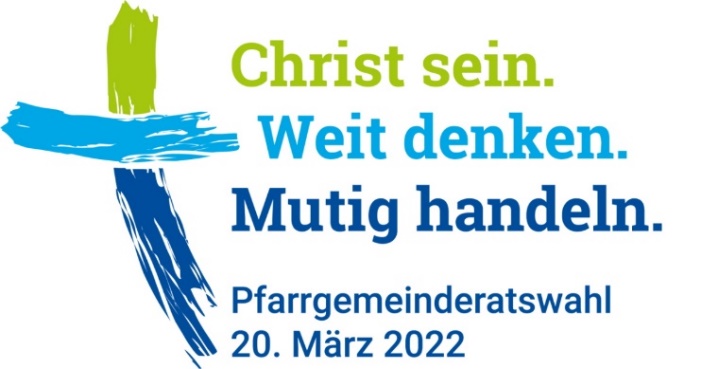 am 20. März 2022_________________________Pfarrgemeinde Wählerlistefür die Wahl der Pfarrgemeinderäte am 20. März 2022(Für Ergänzungen des Wählerverzeichnisses.)16 PGR-Wahl 2022 BALfdNr.NameVornameAlterAnschriftLfdNr.NameVornameAlterAnschrift